CLAUSEWITZ-GESELLSCHAFT e.V GeschäftsstelleManteuffelstraße 20D-22587 HamburgAufnahmeantragHiermit beantrage ich meine Aufnahme in die Clausewitz-Gesellschaft e.V.Mitglieds-Nr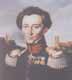 Name:Vorname:Dienstgrad/Titel:Geboren am:	in:Straße, Hausnummer:Postleitzahl/Wohnort:Telefon:Telefax:eMail:Studium(Fachrichtung):Datum Diensteintritt:Generalstabs-/Admiralstabs- ausbildung	von - bisan derDienststellung bzw. letzte Verwendung vor Ruhestand:Stellung im Zivilberuf:Den von der Mitgliederversammlung jährlich festgesetzten Jahresbeitrag von zurzeit € 100,00 bzw. € 50,00 für aktive Offiziere bis zum Dienstgrad Hauptmann / Kapitänleutnant oder vergleichbar.Hiermit erteile ich das beigefügte SEPA-Lastschriftsmandat zum Einzug meines Mitgliedsbeitrages.www.clausewitz-gesellschaft.de geschaeftsstelle@clausewitz-gesellschaft.de.Alle Angaben bitte in Druckbuchstaben oder Maschinenschrift!Beruflicher Werdegang:.........................................................................................................................................................................................................................................................................................................................................................................................................................................................................................................................................................................................................................................................................................................................................................................................................................................................................................................................................................................................................................................................................................................................................................................................................................................................................................................................................................................................................................................................................................................................................................................................................................................................................................................................................................................................................................................................................................................................................................................................................................................................................................................................................Ich bin mit der Speicherung meiner personenbezogenen Daten einverstanden. Die Clausewitz-Gesellschaft e.V. wird
diese Daten ausschließlich zur Nutzung innerhalb der satzungsmäßigen Tätigkeiten des Vereins, insbesondere die Mitgliederverwaltung, Einladungen zu Veranstaltungen, Mitteilungen, Rundschreiben o.ä. und für den Einzug des Mitgliedsbeitrages, verwenden.Datum:	Unterschrift:Antrag bitte an Vorschlagende weiterleiten!VORSCHLAGzur Aufnahme in die Clausewitz-Gesellschaft e.V.Hiermit schlage ich ............................................................................................................................................................Dienstgrad/Titel / Namezur Aufnahme in die Clausewitz-Gesellschaft vor.Begründung: ................................................................................................................................................................................................................................................................................................................................................................................................................................................................................................................................................................................................................................................................................................................................................................................................................................................................................................................................................. Der Vorschlag wird unterstützt von (wenigstens ein weiteres Mitglied):......................................................................................................................................................................................................................................................................................................................................................................................Name (bitte in Druckschrift)	Datum	UnterschriftVorstandsentscheidung:Vorstandsentscheidung:Vorstandsentscheidung:Vorstandsentscheidung:Vorstandsentscheidung:Vorstandsentscheidung:Vorstandsentscheidung:PräsidentVizepräsidentGeschäftsführerStv. GeschäftsführerBeisitzer